The Center for Public Service PsychiatryAnnual ConferenceWestern Psychiatric Institute and ClinicSave the Date!Monday, May 14, 20188:30 am to 4:30 pm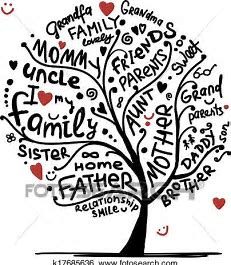 Beyond the Bars:  Reducing the Impact of Incarceration on Children and FamiliesPlenary Speakers:Anna E. Hollis, Executive Director, Amachi Pittsburgh (Keynote)Amy Kroll, Director of Justice Related Services, Allegheny County DHSKevin Jordan, CEO, Adaptive Behavioral Services, Inc.Program:Panel discussions featuring programs and resources from:Community Advocates, Behavioral Health, Government and CorrectionsPanelists will include:  Children and Family Members with Lived Experience, Corrections Peers, and Leaders of Community, Government, Correctional, and Behavioral Health Systems  Elsie H. Hillman Auditorium, Hill House 1825 Centre Avenue, Pittsburgh PA Who Should AttendThe conference is intended for all stakeholders of the behavioral health and correctional systems, including certified peers, community advocates, service users and their familiesThis activity has been approved for AMA PRA Category 1 CreditTMThe University of Pittsburgh is an affirmative action, equal opportunity institution. 